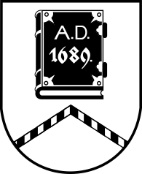 ALŪKSNES NOVADA PAŠVALDĪBADZĪVOKĻU KOMISIJADārza iela 11, Alūksne, Alūksnes novads, LV – 4301, tālrunis 64381496, e-pasts dome@aluksne.lvSĒDE Nr.1128.05.2024., plkst. 10:00Dārza ielā 11, Alūksnē, Alūksnes novadā, 2.stāvs, 216.telpaSēde pasludināta par slēgtu, pamatojoties uz Pašvaldību likuma 27.panta ceturto daļu. Darba kārtība netiek publiskota, jo satur ierobežotas pieejamības informāciju.Sēdē tiks izskatīti:3 jautājumi par dzīvojamās telpas īres līguma pagarināšanu.1 jautājums par palīdzības sniegšanu dzīvokļa jautājumu risināšanā.1 jautājums par atteikumu no dzīvojamās telpas īres piedāvājuma.